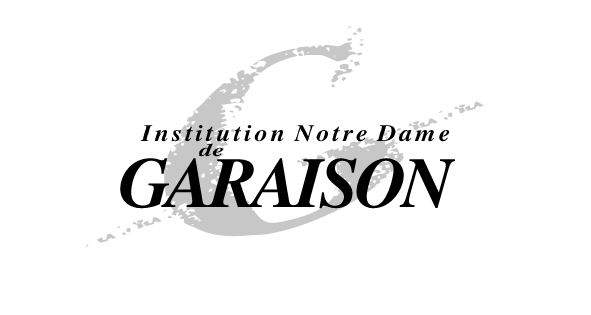 HORAIRES et JOURS DE RENTREE - COLLEGETous les élèves et leurs parents sont accueillis par les Professeurs Principaux et les responsablesSERVICES DES TRANSPORTSPour les ½ Pensionnaires : transports réguliers à partir du Jeudi matin 30 août 2018Pour les élèves Internes : transports réguliers à partir du Vendredi 31 août 2018PIECES A FOURNIR LE JOUR DE LA RENTREEPour les élèves qui étaient déjà scolarisés à Garaison en 2017-2018, fournir impérativement les pièces suivantes : Afin de pouvoir envoyer les circulaires et les bulletins de notes, 10 enveloppes pré-timbrées (France : tarif prioritaire - Espagne : 1,10€) format 110 x 220, sans mention de nom et d’adresse ; le format est impératif pour des raisons informatiques. Pour les familles dont les parents sont séparés, le 2ème responsable devra fournir également 10 enveloppes timbrées au tarif ci-dessus et sans adresse.L’avis d’impôt 2017 (revenus 2016)Une attestation d’assurance multi-risques accidents 2018-2019La « fiche infirmerie-autorisation sorties de classes et autorisation soins hospitaliers » complétée et signée. Cette fiche est jointe à ce courrier et sera téléchargeable sur le site internet de Garaison.NB : Pour les nouveaux élèves, ces pièces ont été demandées avec le dosser l’inscription. Si des documents sont manquants, merci de les remettre le jour de la rentrée.BOURSESPour les 3ème générale : Un dossier de demande de bourses de Collège sera adressé aux familles, dès réception, courant septembre.Pour les 3ème Prépa-pro : Faire une demande de bourses provisoire au secrétariat.ELEVES PENSIONNAIRESNous demandons pour tous les élèves pensionnaires : une alèse plastifiée (protection de matelas 80-90 cm)INFORMATIONS DIVERSESListe des fournitures :En 3ème générale : voir au versoEn 3ème Prépa-pro : voir au versoLes cahiers d’activités (français, langues) seront facturés avec la pension ou demi-pension (de 7€ à 20€ suivant la matière et le niveau)En cas de non autorisation pour le droit à l’image de votre enfant, vous devez rendre le document ci-joint complété.P.A.I : Les parents dont les enfants bénéficient d’un plan d’accueil individualisé, doivent impérativement  prendre contact avec Mr.Martinez à la vie scolaire le jour de la rentrée (et être en possession du dossier).ADHESION à l‘Association des parents d’élèves (APEL) : 25€TROISIEMES / TROISIEME Prépa proINTERNESMercredi 29 août 2018 à 16 h (pas de transports)Accueil des élèves internes. Lorsque vous arriverez à Garaison :1° - Suivez le fléchage « Accueil - Rentrée scolaire ».2° - Garez-vous sur les lieux indiqués.3° - Ne descendez pas vos bagages et dirigez-vous vers « l’Accueil »Découverte des chambres et installation accompagnés de leurs parents. Mercredi 29 août 2018 à 16 h (pas de transports)Accueil des élèves internes. Lorsque vous arriverez à Garaison :1° - Suivez le fléchage « Accueil - Rentrée scolaire ».2° - Garez-vous sur les lieux indiqués.3° - Ne descendez pas vos bagages et dirigez-vous vers « l’Accueil »Découverte des chambres et installation accompagnés de leurs parents. DEMIPENSIONNAIRESJeudi 30 août 2018à 8h30(Possibilité transports réguliers)